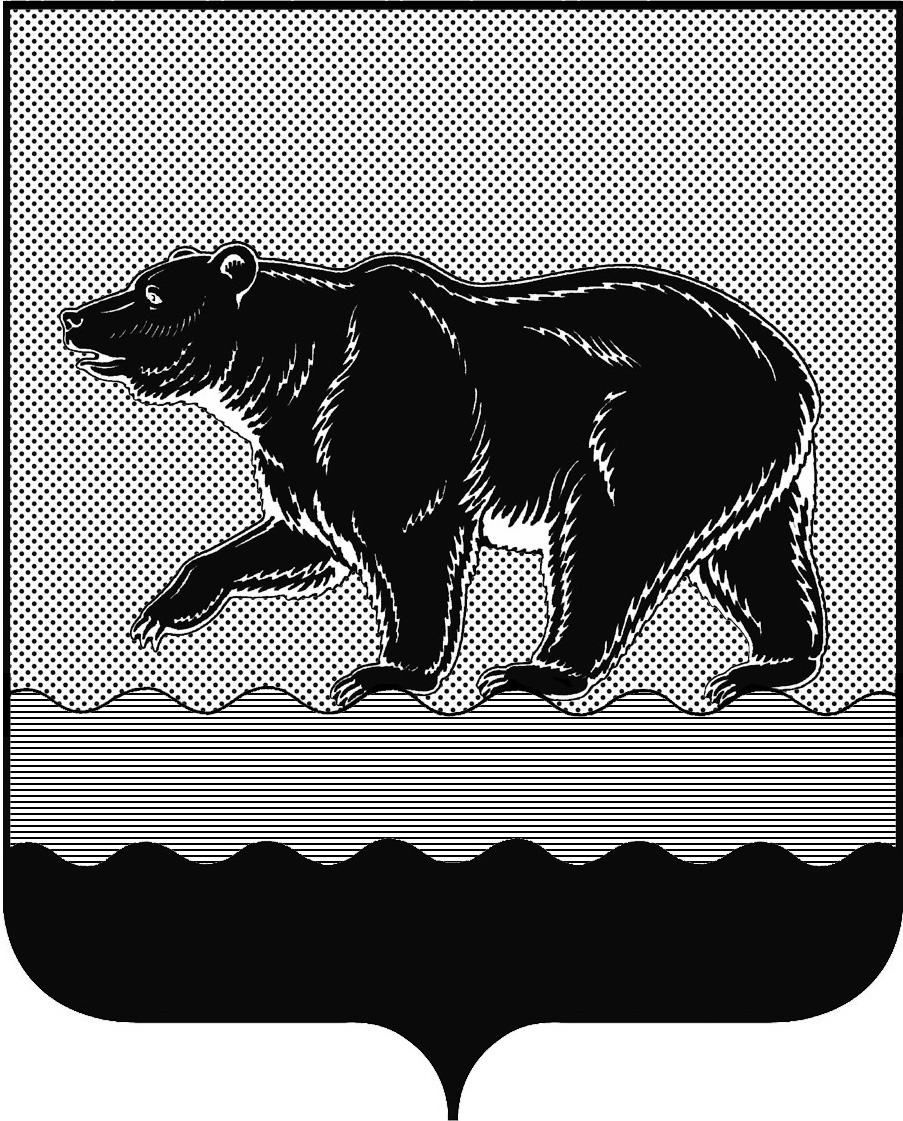 СЧЁТНАЯ ПАЛАТАГОРОДА НЕФТЕЮГАНСКА16 микрорайон, 23 дом, помещение 97, г. Нефтеюганск, 
Ханты-Мансийский автономный округ - Югра (Тюменская область), 628310  тел./факс (3463) 20-30-55, 20-30-63 E-mail: sp-ugansk@mail.ru www.admaugansk.ru Заключение на проект постановления администрации города Нефтеюганска«О внесении изменений в постановление администрации города Нефтеюганска от 21.02.2019 №40-нп «Об утверждении порядка предоставления в 2019 году субсидий из бюджета города Нефтеюганска юридическим лицам (за исключением муниципальных учреждений), индивидуальным предпринимателям, осуществляющим деятельность по завершению строительства многоквартирных жилых домов в пределах границ города Нефтеюганска, для строительства которых были привлечены денежные средства граждан (дольщики), права которых нарушены»	Счетная палата в соответствии  с пунктом 7 части 2 статьи 9 Федерального закона от 07.02.2011 № 6-ФЗ «Об общих принципах организации и деятельности контрольно-счетных органов» проводит финансово-экономическую экспертизу проектов муниципальных правовых актов (включая обоснованность финансово-экономических обоснований) в части, касающейся расходных обязательств муниципального образования.	По результатам проведения экспертизы замечания отсутствуют.Председатель                                                                                    С.А. ГичкинаИсполнитель:начальник инспекторского отдела № 1Счетной палатыПортнова Людмила НиколаевнаТел. 8 (3463) 203054от 05.06.2019 № 226